Научный отчет д.э.н., академика МАИН Шарипова А.К. на 2017 год. Опубликованы научные труда за 2017 годУчаствовали в научных проектах 1. Тема научного проекта «Разработка технологии получения пектина путем глубокой переработки отходов свеклосахарного производства» в рамках бюджетного грантового финансирования на 2018-2020гг. Номер проекта  ИРН:  AP05133513. Запрашиваемая сумма грантового финансирования (на весь срок реализации проекта и по годам, в тыс. тенге):  – 55 567,1 тыс.тенге и по годам:2018 г.  – 19051,1  тыс.тенге2019 г.  -  18447,6  тыс.тенге2020 г. -   18068,4  тыс.тенгеПроект представлен Академией сельскохозяйственных наук Республики Казахстан   Научный руководитель Шарипов А.К., д.э.н., академик МАИН,члены исследовательской группы: Арынгазиев Б.С., к с/х наук, начальник отдела внедрения КазНИИЖ;Омаров.Б Б,, к с/х наук профессор АЭиП им. Жолдасбекова;Орманбетов М.Б., к с/х наук, научный сотрудник КазНИИЖ;Виниченко В.С., к.э. н, старший научный сотрудник; Кулшенбаева  С.С.,  доцент АЭиП им. Жолдасбекова; Жантелов Р., магистр АЭиП им. Жолдасбекова; Жантелова Г., магистр,доцент АЭиП им. Жолдасбекова.2. Научный проект «Разработать интеллектуальной системы управления и принятие решений для оценки недвижимости», в рамках бюджетного грантового финансирования на 2015-2017гг. Номер проекта  ИРН:  AP05131415 Шарипов А.К, д.э.н., академик МАИН участвует в качестве главного научного сотрудника .3. Закончен научный проект «Разработка концепции оптимального механизма регионального управления экономикой агропромышленного комплекса», № проекта 1248/ГФ4 в рамках бюджетного грантового финансирования на 2015-2017гг и представлен заключительный научный отчет    № госрегистрации 0115РКО2903 в ГОСНИТИ г.Алматы,2017.   Шарипов А.К., д.э.н., академик МАИН является главным научным сотрудником этого проекта. Объем выделенного и  освоенного финансировани   15,2 млн.тенге  в.т.ч. по годам          2015  -  11,2 млн.тенге                           2016  -  2,3 млн.тенге                           2017 –  2,1 млн.тенге.Проведены д.э.н., акаднмиком МАИН Шариповым А.К. в ноябре 2017 года в хозяйствах Алматинской области с участием Ильясова Ерлана Темиржанулы руководителя Управления мониторинга микрокредитования МСХ РК следующие семинары  и освоены 527 тыс.тенге бюджетных средств по коммерциализации научно-технической продукции:1.1Дата и место проведение семинара  1 ноября 2017 года Кербулакский район, поселок Сарыозек.1.2.Тема семинара Основы управления сельскохозяйственным кооперативом для обеспечения товарного производства сельхозпродукции1.3. Количество участников – 37Присутствовали Ильясов Ерлан Темиржанулы руководитель Управления мониторинга микрокредитования МСХ РК, представители районного акимата, отдела департамента сельского хозяйства, платы предпринимателей и филиала фонда финансовой поддержки сельского хозяйства Алматинской области.                               2.1.Дата и место проведение семинара  2 ноября 2017 года Балхашский  район, город Капшагай.2.2.Тема семинара Основы управления сельскохозяйственным кооперативом для обеспечения товарного производства сельхозпродукции2.3. Количество участников – 38 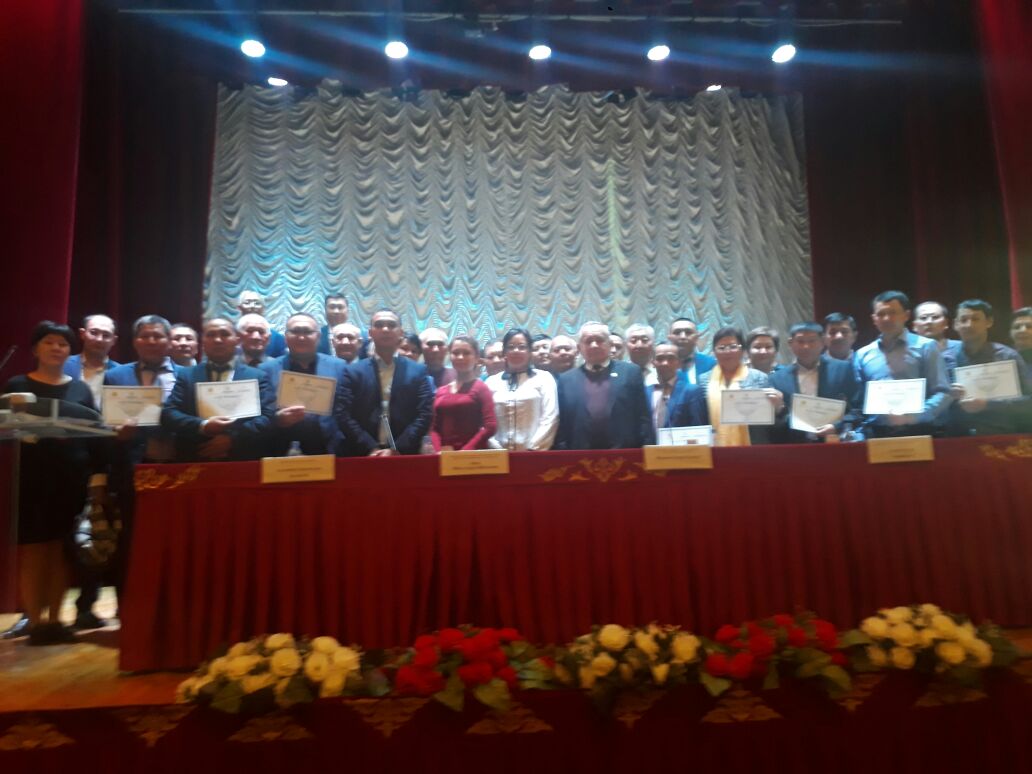 3.1.Дата и место проведение семинара  3 ноября 2017 года Каратальский район, город Уштобе.3.2. Количество участников – 24 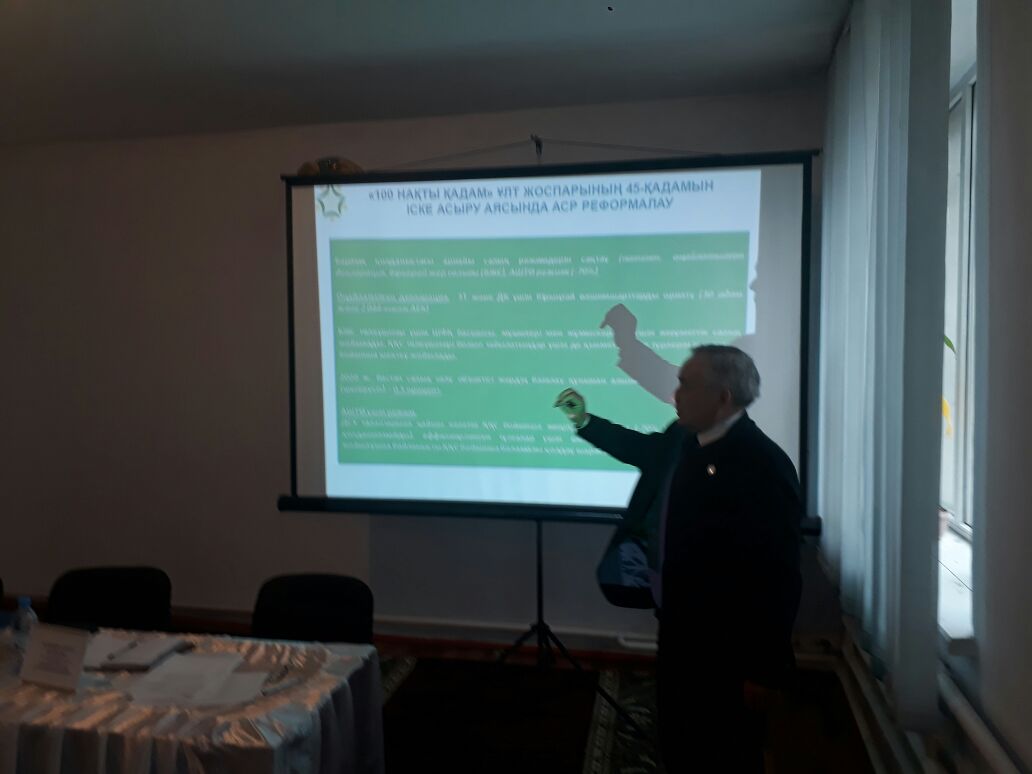 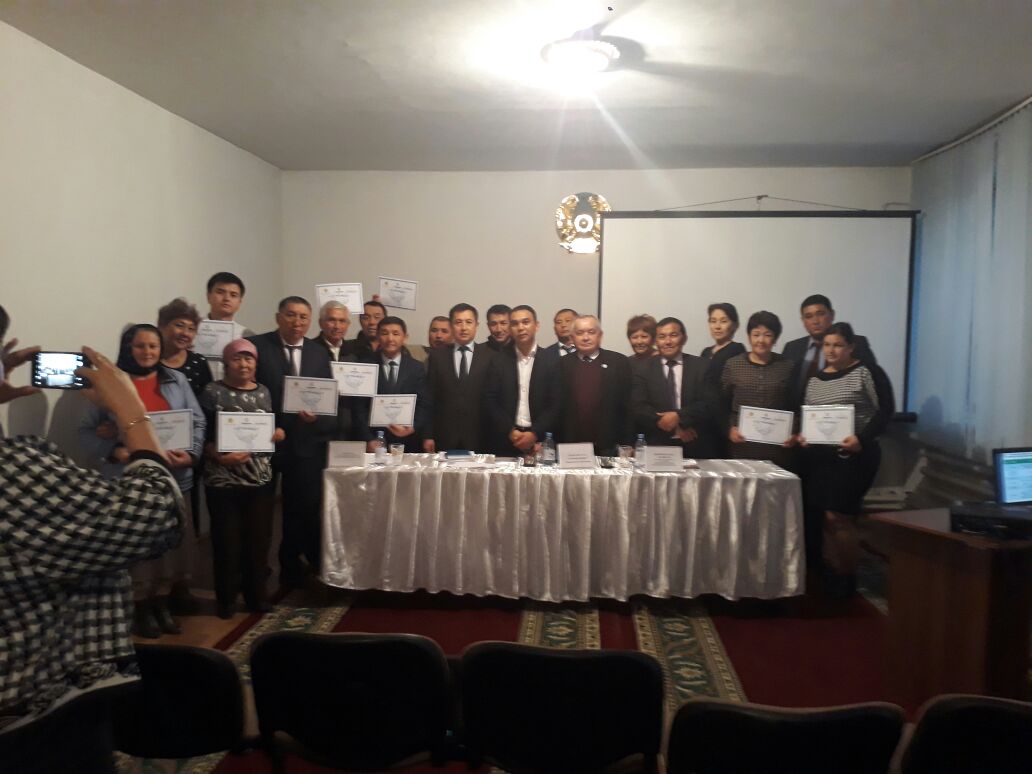 4.1.Дата и место проведение семинара  4 ноября 2017 года Ескельдинский район поселок Карабулак.4.2. Количество участников – 70 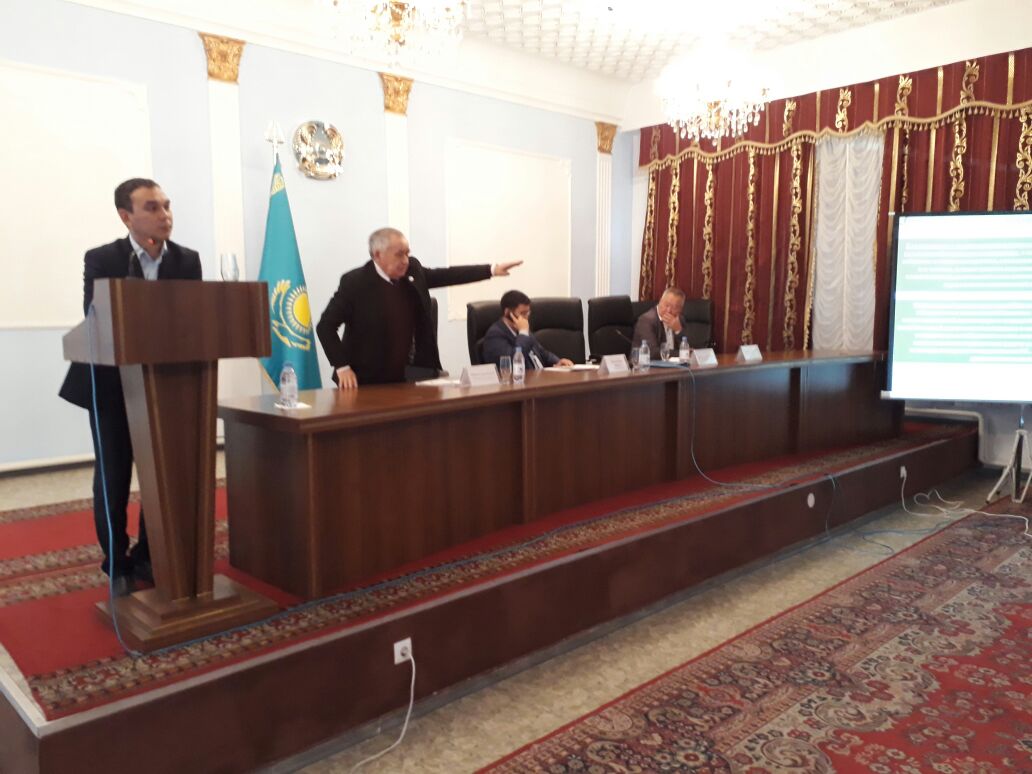  В районе путем оказания научно-методической помощи со стороны МНИЦ АЭиП им. Жолдасбекова в села Бигаш в 2017 году создано СПК «Бидайбеков» по сбору и сдачи молока. За 5 месяцев текущего года ими сдано в перерабатывающее предприятие 220 тонн молока, получено 2млн.230 тыс. тенге субсидии и 3 .5 млн.тенге прибыли. Раньше при бытности колхоза «Октябрь» в этом селе был молочный комплекс расчитанный на 600 голов КРС. Теперь СПК «Бидайбеков» объединяет 680 голов КРС и сдает такое же количества молока, который сдавал весь молочный комплекс бывшего колхоза «Октябрь», но с наибольшой рентабельностью.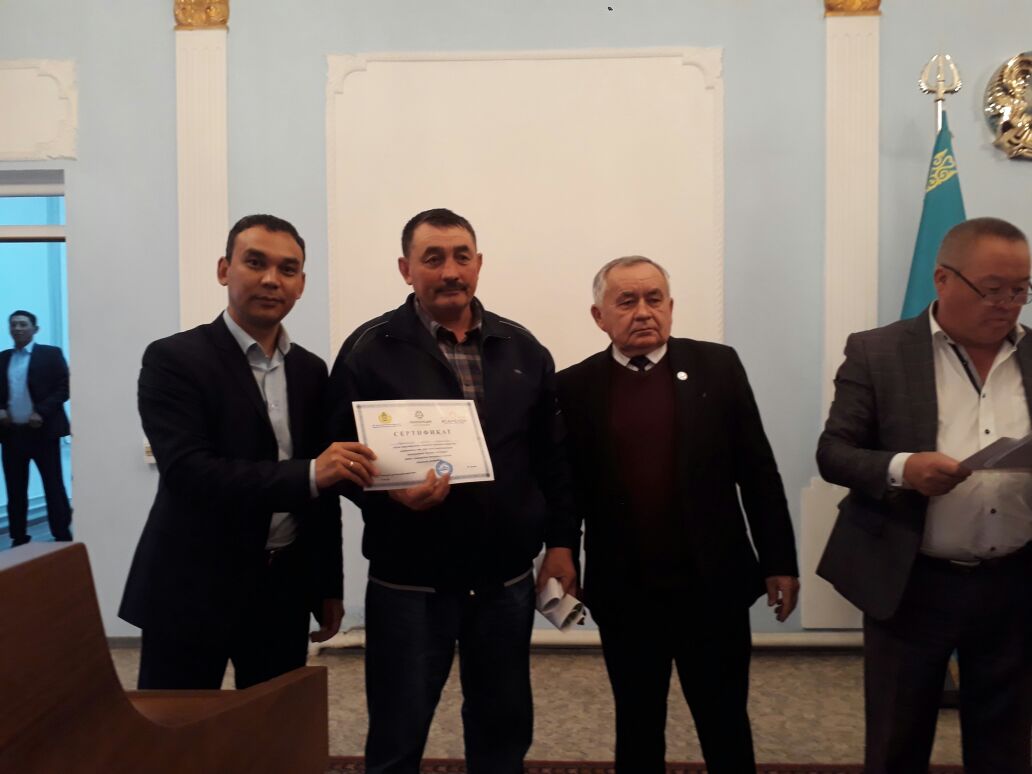 На снимке:председателю СПК Бидайбекову С. вручается сертификат.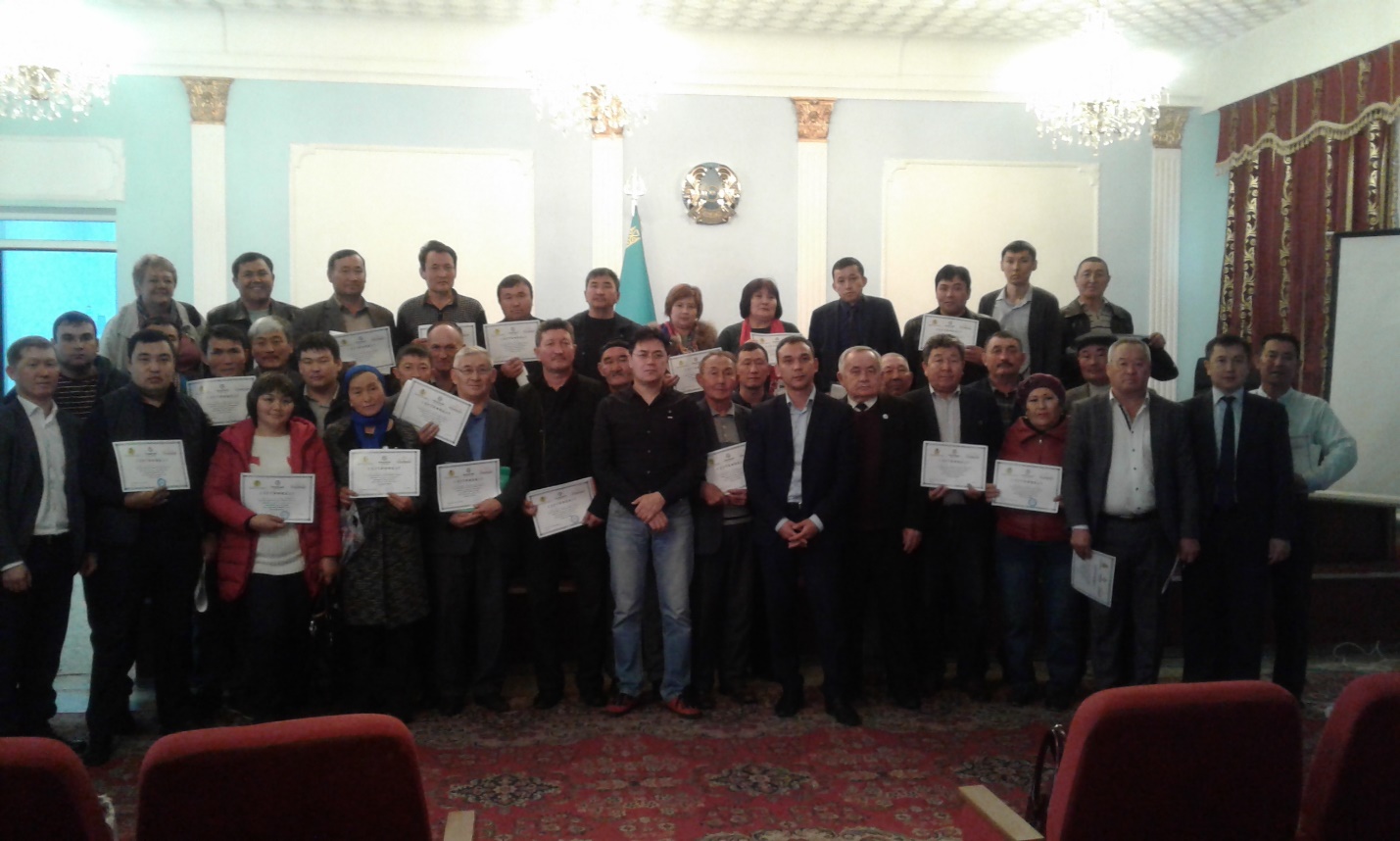 На снимке:председателям и специалистам  СПК Ескелдинского района. вручаены сертификаты.5.1.Дата и место проведение семинара 6 ноября 2017 года Коксуский  район, поселок Балпык би.5.2. Количество участников – 94 Присутствовали Ильясов Ерлан Темиржанулы  руководитель Управления мониторинга микрокредитования  МСХ РК, руководитель ГУ «Отдела  сельского хозяйства» Коксуского района Жумагулов Елтай Кемпирбаевич , директор филиала Коксуского района Палаты предпринимателей Алматинской  области  Бакиев Марат Махутович и заместитель директора Алматинского филиала  фонда финансовой поддержки сельского хозяйства (АФ ФФПСХ) Нигметов Нурлан Шакенович.                               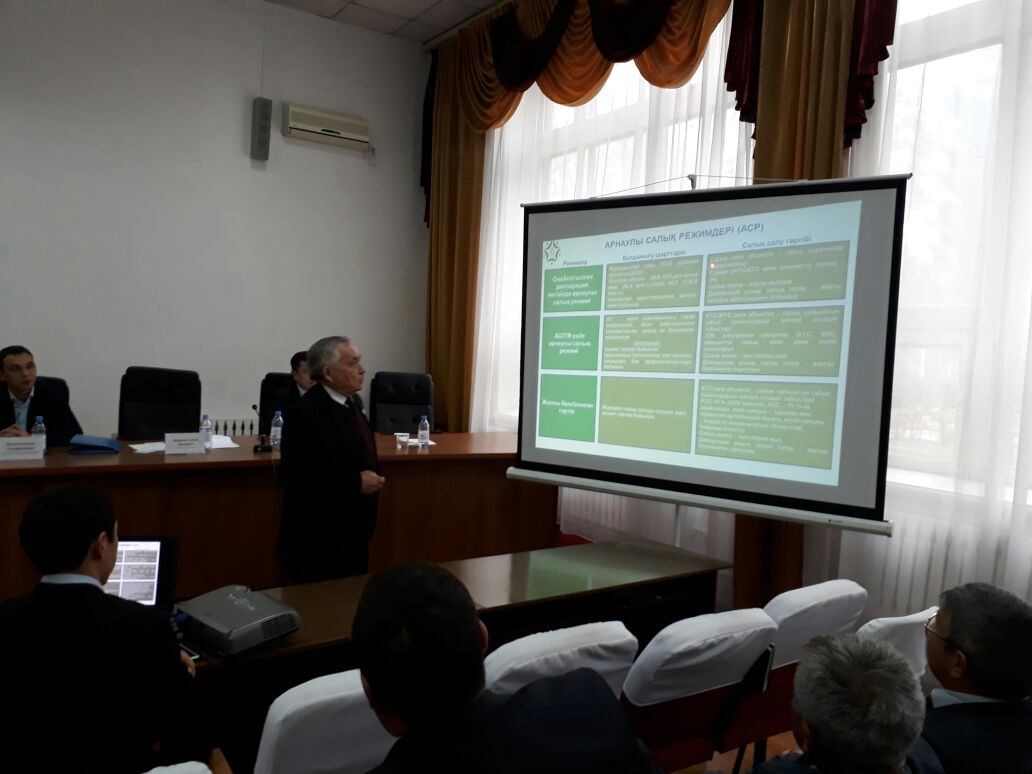 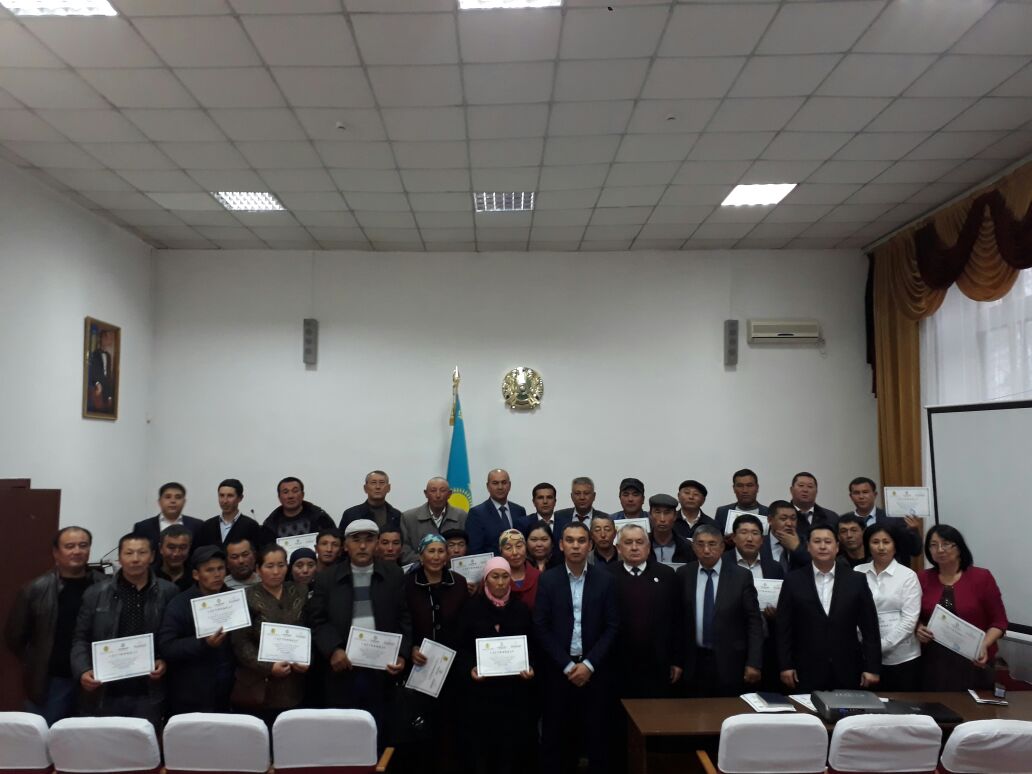 6.1.Дата и место проведение семинара  7 ноября 2017 года Алакольский район, город Учарал.6.2. Количество участников – 83   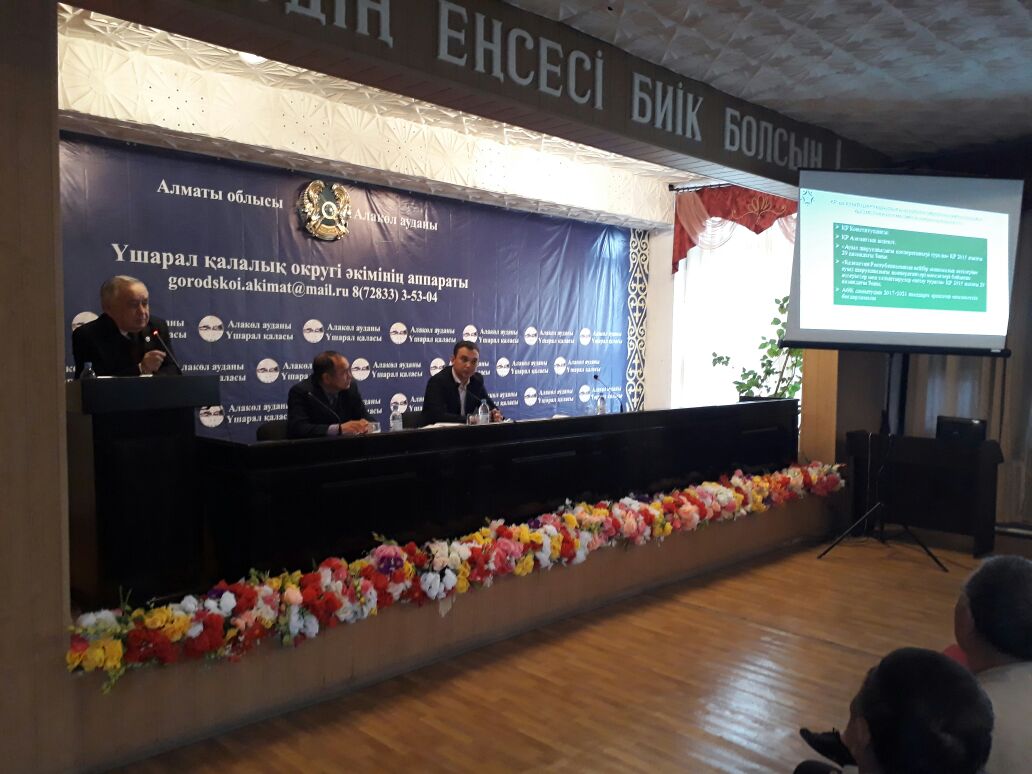 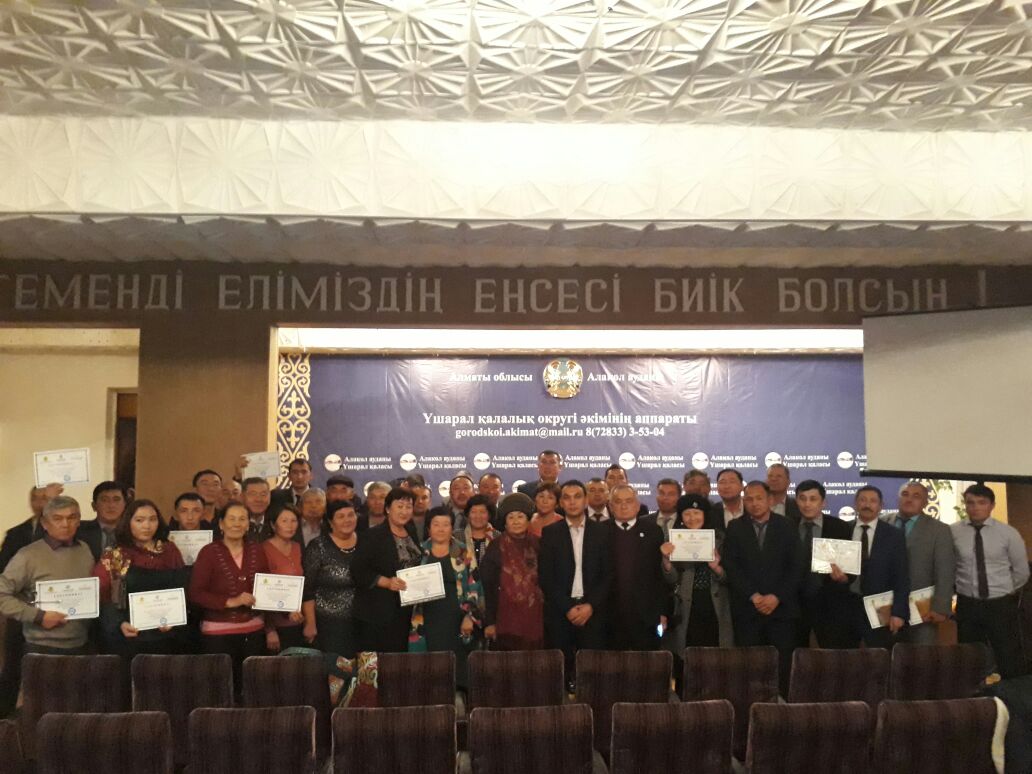 7.1.Дата и место проведение семинара  8 ноября 2017 года Саркандский район, с. Сарканд.7.2. Количество участников – 42 Присутствовали Ильясов Ерлан Темиржанулы  руководитель Управления мониторинга микрокредитования  МСХ РК, представители районного акимата,  управления сельского хозяйства, платы предпринимателей и филиала фонда финансовой поддержки сельского хозяйства Алматинской области.                               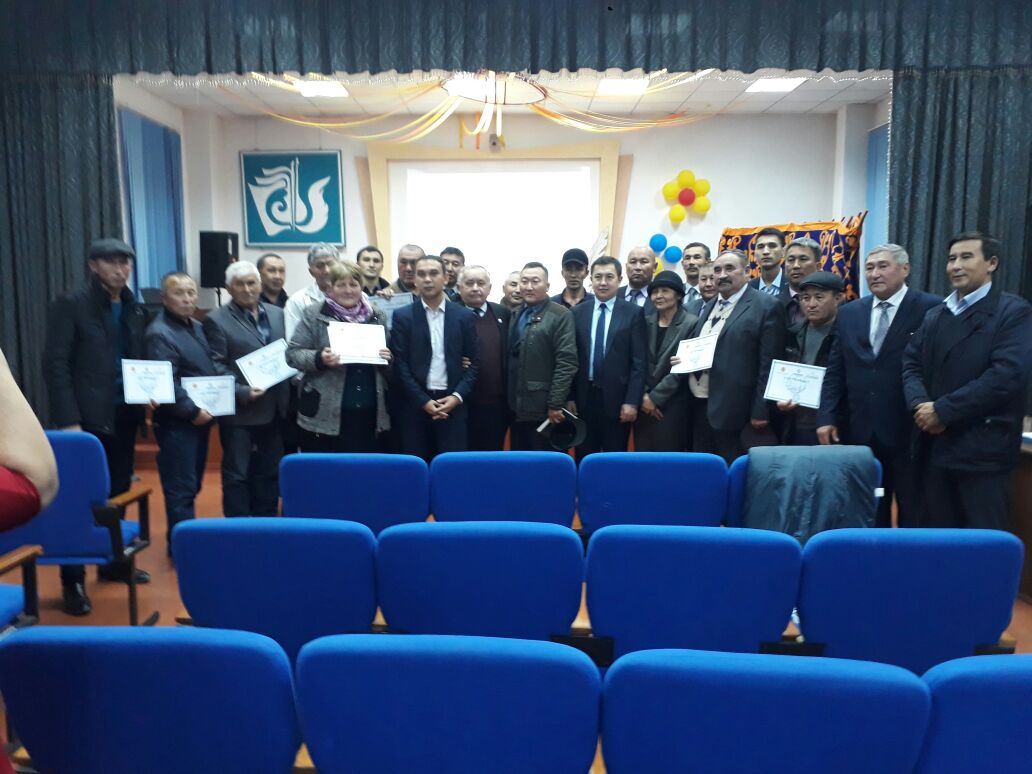 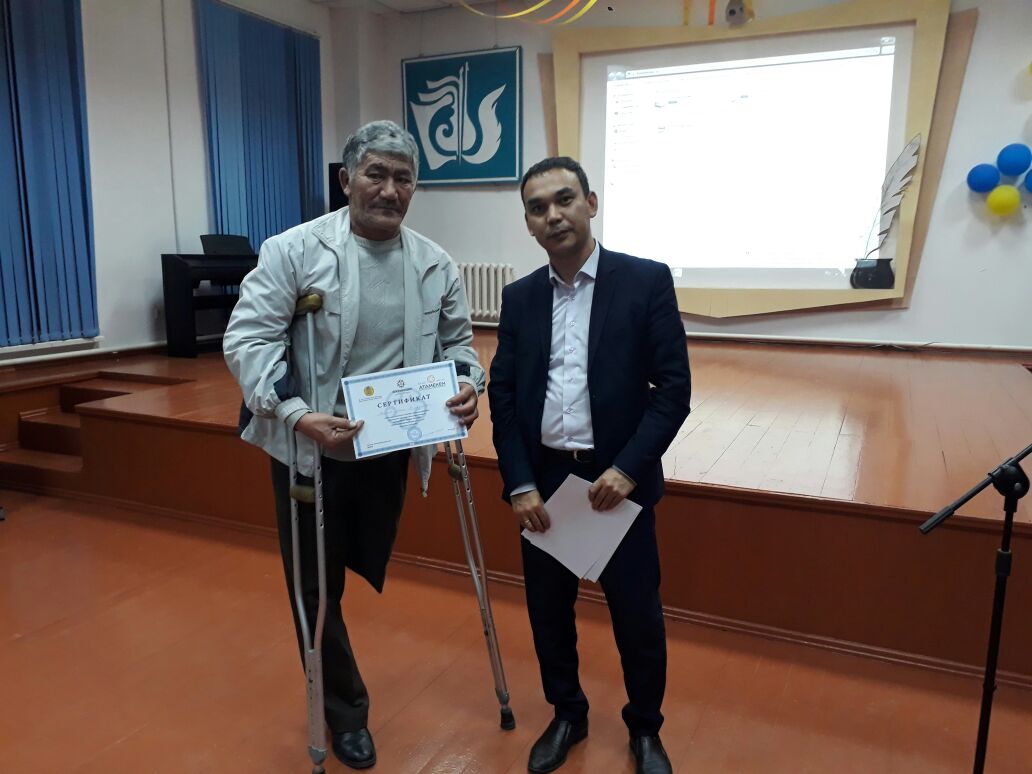 На снимке: Председатель СПК Кокозек воином-интерналистом Мукреев Ерик и представитель Министерства сельского хозяйства РК Ильясов Е.Т.Разное толкования этого пункта привели к тому  что, из-за несвовременное представление налоговой отчетости СПК Кокозек возглавляемой воином-интерналистом Мукреев Ерик необаснованно было оштрафовано  за 2017 год на общую сумму 237 тыс.тенге. Дано соответствующее разъяснение по этому вопросу налоговым работникам Саркандского района.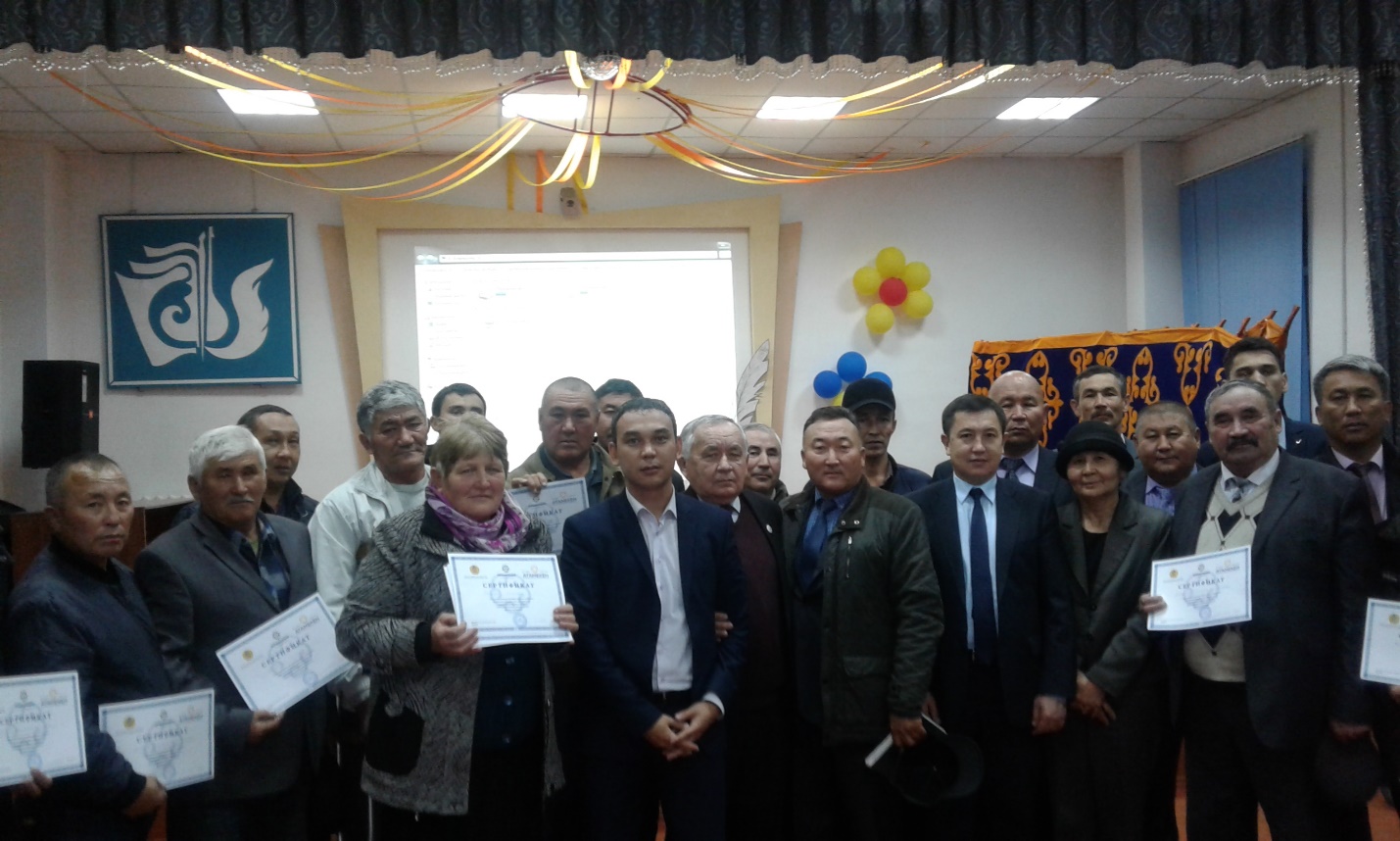 8.1.Дата и место проведение семинара  9 ноября 2017 года Аксуский район, с. Жансугуров.8.2.Тема семинара Основы управления сельскохозяйственным кооперативом для обеспечения товарного производства сельхозпродукции.8.3. Количество участников – 40                               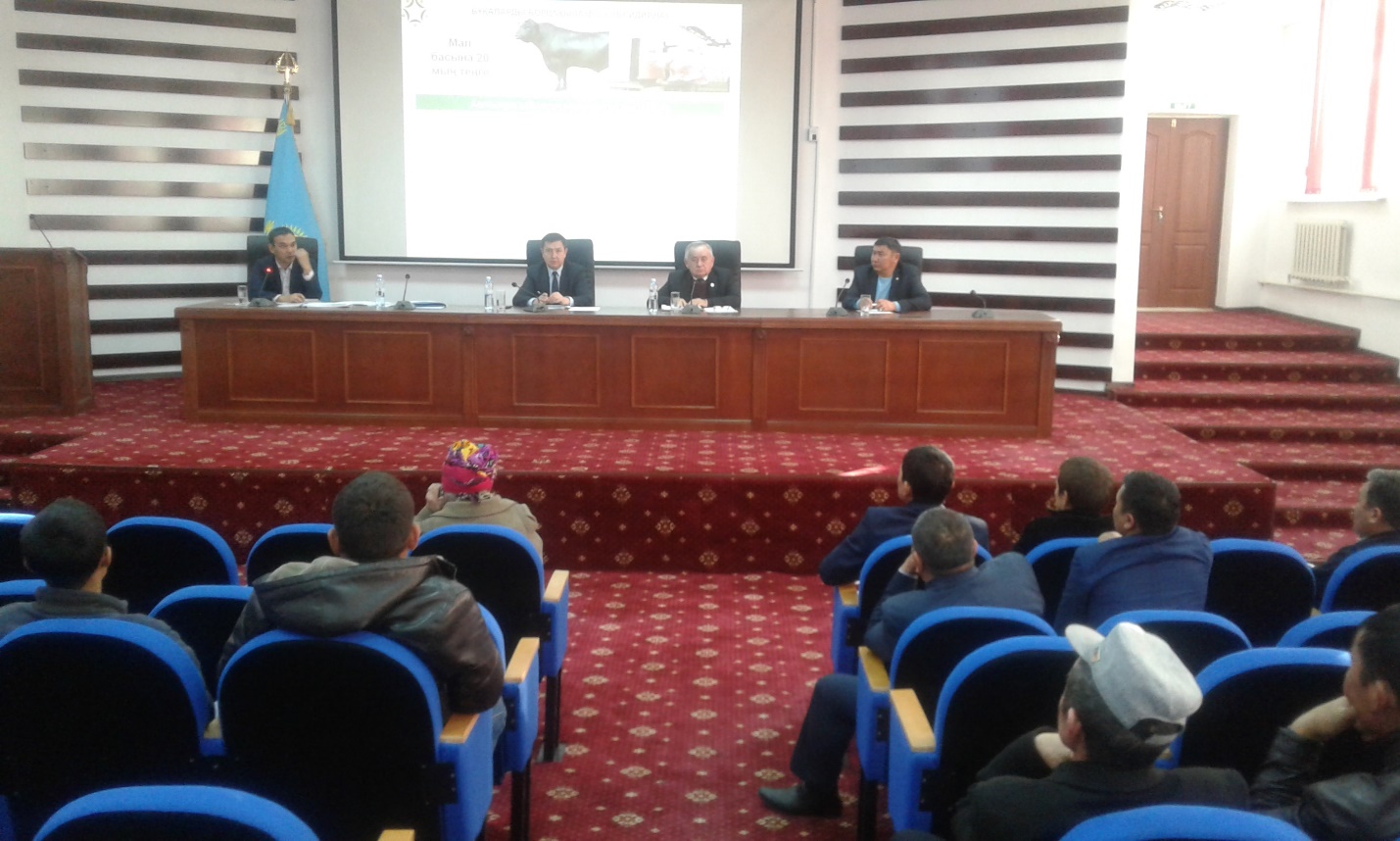 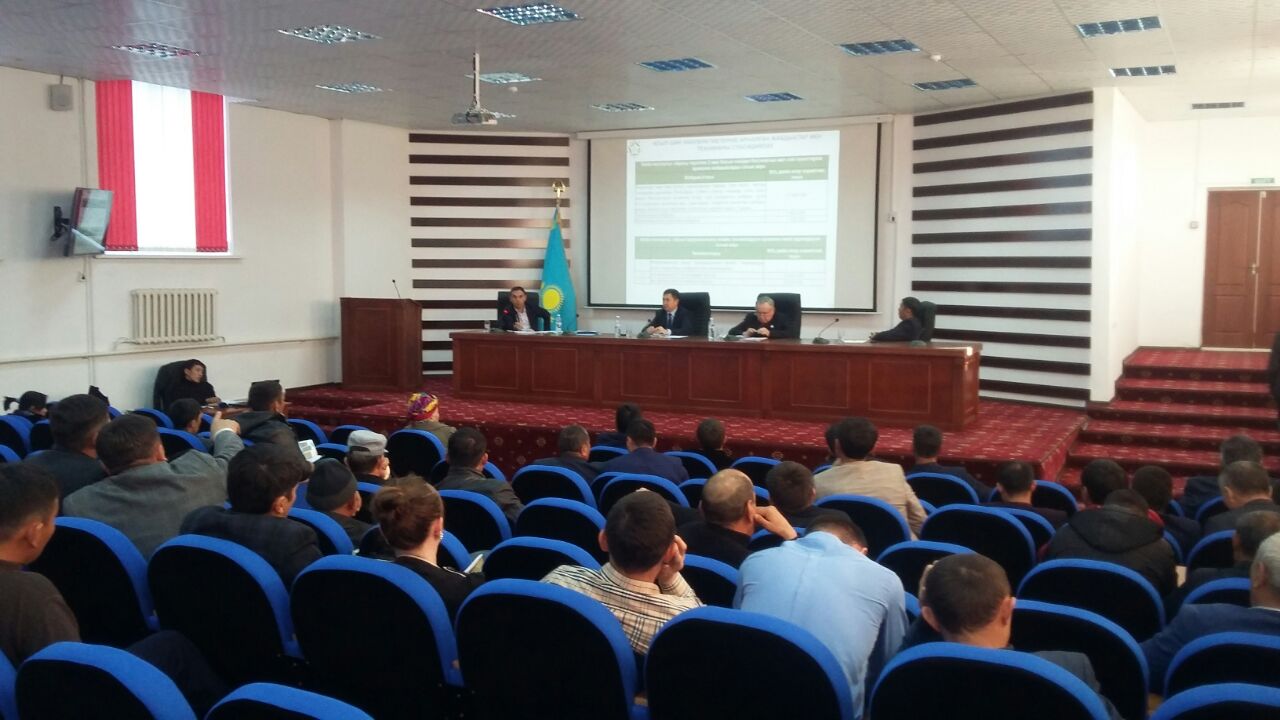 9.1.Дата и место проведение итогового семинара 10 ноября 2017 года Алматинская область, г. Талдыкорган. Акимат Алматинской области.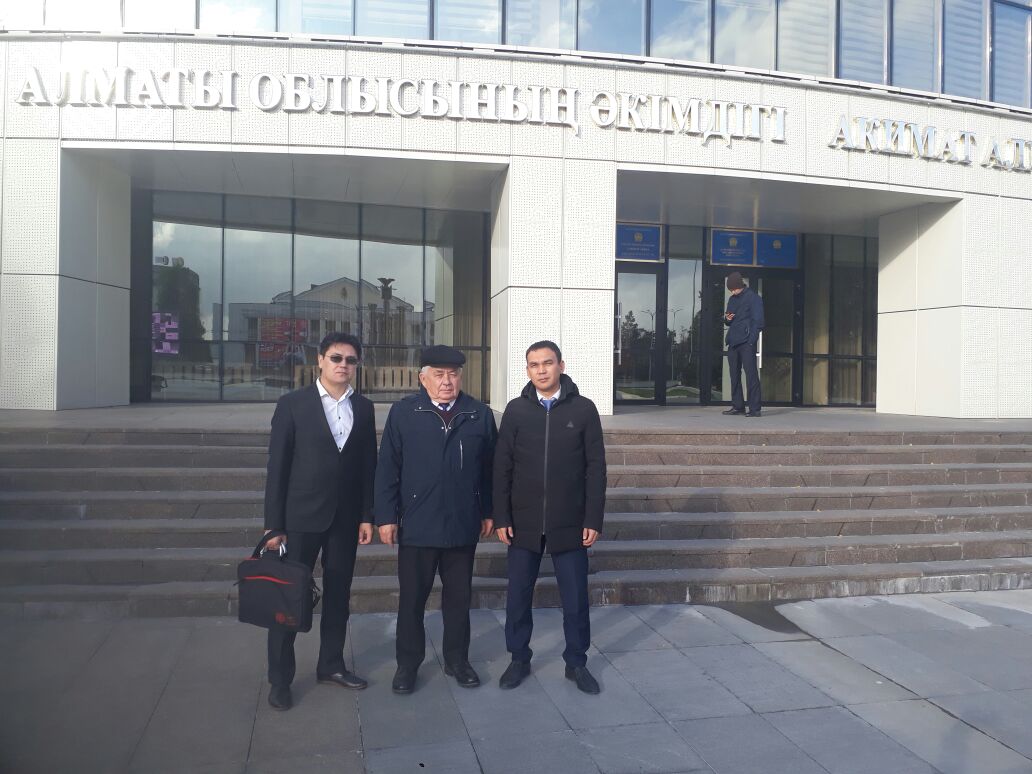 9.3. Количество участников – 36 Присутствовали Ильясов Ерлан Темиржанулы  руководитель Управления мониторинга микрокредитования  МСХ РК, замакима Алматинской области  Бескемпиров С.Б., руководитель областного управления сельского хозяйства Бекишев С.Т, замакимы районов ,  специалисты областного управления сельского хозяйства, областной платы предпринимателей и филиала фонда финансовой поддержки сельского хозяйства Алматинской области.                               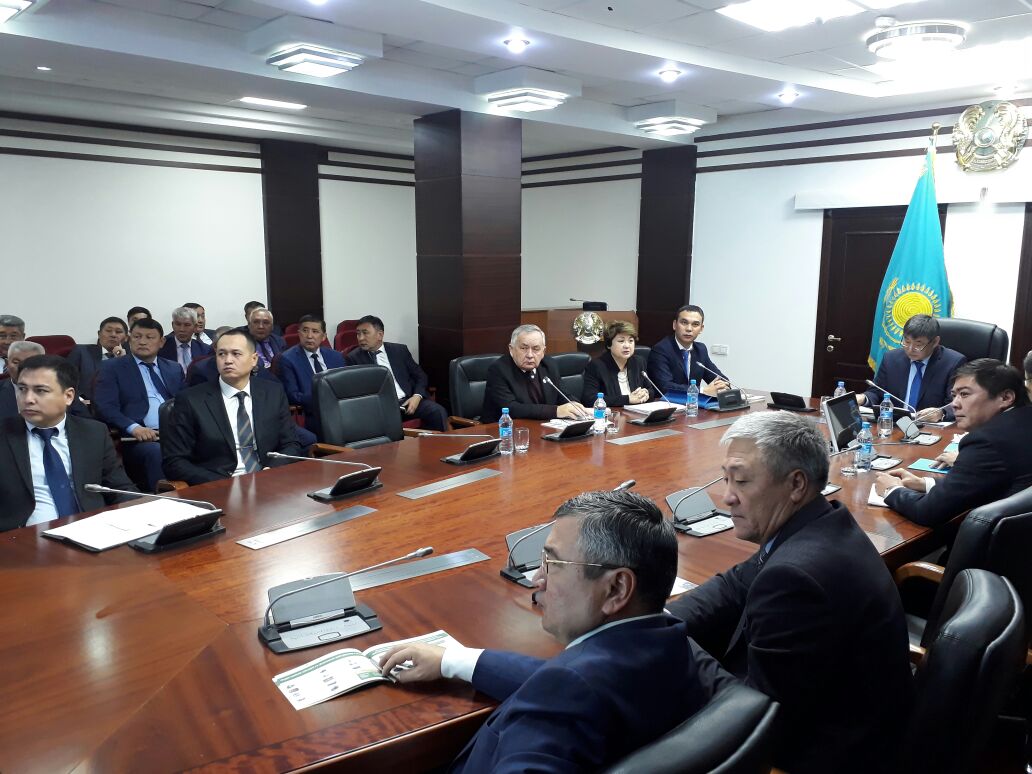 9.4. Проблемные вопросы и представленные ответы /рекомендацииА) В области организованы по статотчетности организовано 186 сельскохозяйственных кооперативов. В составе сельскохозяйственных кооперативов  97 юридических лиц, объединяют  374 крестянских или фермерских хозяйств, 152 индувидуальных предпринимателей и 1459 домашних хозйств. В балансе сельскохозяйственных кооперативов   имеется   7819 голов крупного рогатого скота, 90097 голов овец,1642 голов лошадей и 107  вербдюдов. Произведено 28 тонн мяса а сумму 14155,8 тыс.тенге  и  2463,6 тонны молока на сумму 245455,8 тыс.тенге.Б) Согласно учебнной программе по теме «Развитие сельскохозяйственной кооперации в Республике Казахстан в целях повышения объемов и качества сельскохозяйственной продукции» в Алматинской области с 23.10.2017 г. - 10.11.2017   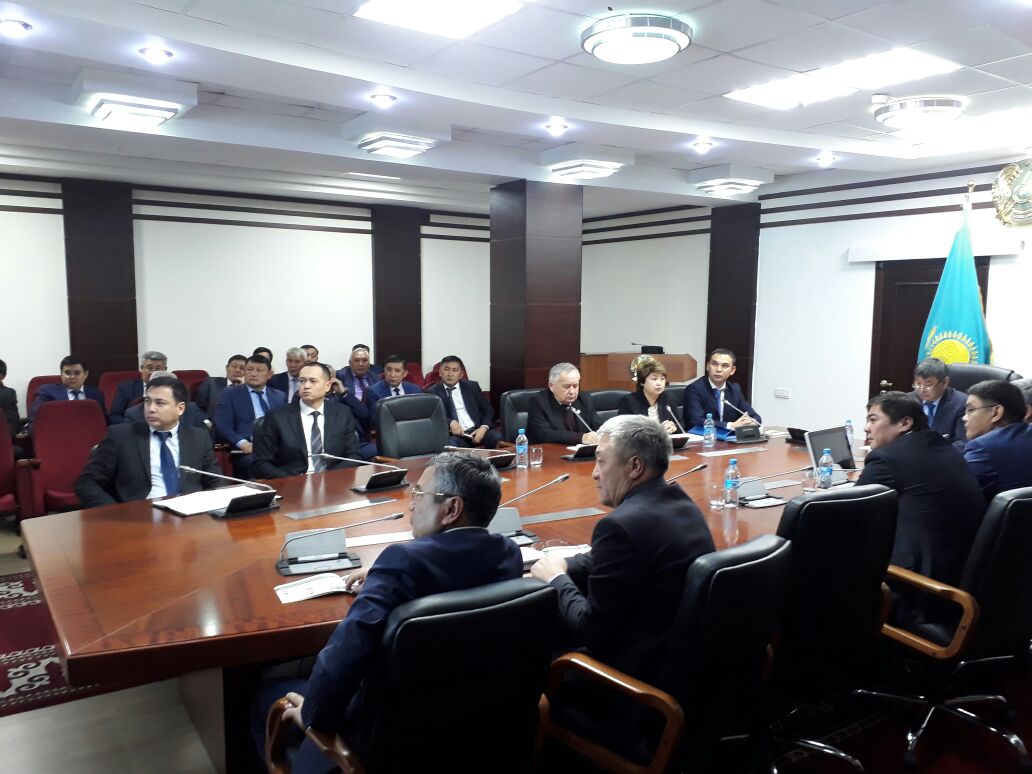 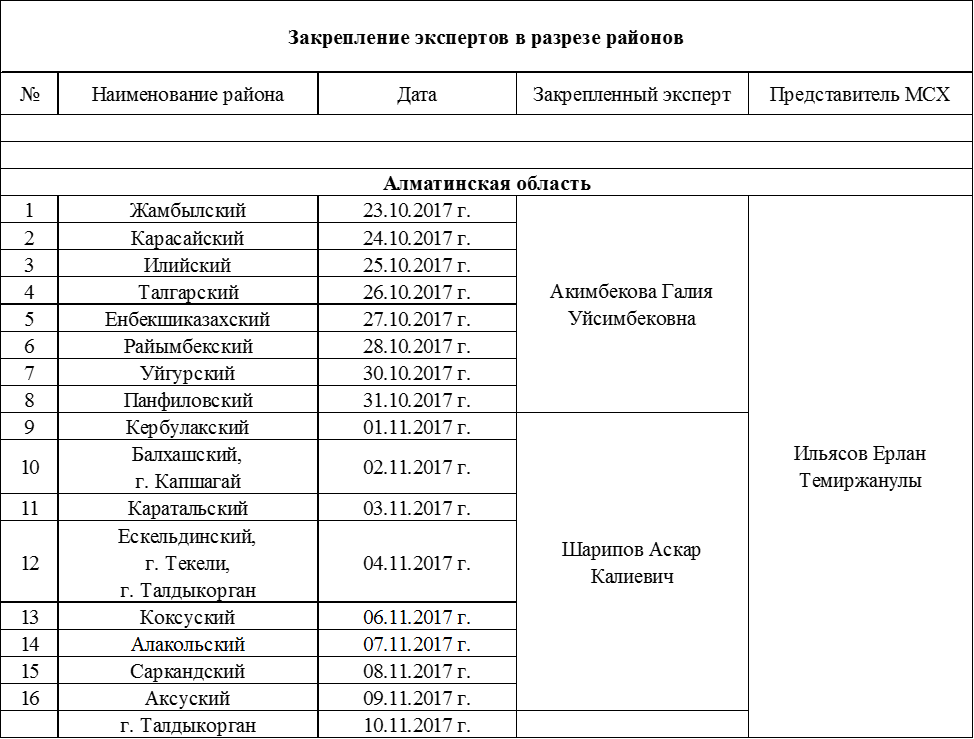 прошли курсы обучения 903 слушателей, из них Шарповым А.К.- 428 слушателей.В целях усиления контроля за эффективной работой сельскохозяйственных кооперативов области решено  организовать 1 ревизионный союз сельскохозяйтвенных кооперативов на базе Академии экономики и право имени У.А. Жолдасбекова. Повышение квалификации   в 2017 году1. В январе 2017 года в Астане Министерстве сальского хозяйства РК прошел 24 часовой курс повышения квалификации по теме «Основы государственной политики и сельскохозяйственная кооперация в агропромышленном комплексе». 2.  09 июня 2017 года получил свидетельство об аккредитации в качестве субъекта научной и науно-технической деятельности Министерства оброзования и науки РК.3. 05 октября 2017 года в результате успешной сдачи трех квалификационных экзаменов (налогообожение, гражданское право и бухгалтерский учет в соотватсвии с МСФО) получил сертификат профессионального бухгалтера РК. 4. С 02 по 10 октября 2017 года в Астане прошел 40 часовой курс по подготовке кандидатов в аудиторы РК по предмету «Банковское дело, пенсионное и страховое законодательство РК». 5.  В октябре 2017 года в Астане Министерстве сальского хозяйства РК  совместно с Центра компентеций НПП РК «Атамекен» прошел 24 часовой курс повышения квалификации по теме «Развитие сельскохозяйственной кооперации в Республике Казхстан в целях повышеня объемов сельскохозяйственной продукции» и в качестве эксперта проводили семинары в 8 районах Алматинской области.Отчет составил                            д.э.н, акдемик МАИН Шарипов А.К.                                                                                                             10.01.2018г. 1New approaches to risk management in the enterpriseПечатный листЖурнал Skopys 2016// International Business Management. – Volume 12 (s.e.). – Issue 4. – C. 5701-57072,1Mansur Kantureev,  Asel Nurtayeva,2Интерактивные методы и стратегии обученияПечатный лист/ Материалы II международной научно-практической конференции «Современное образование: методика, технологии, качество». – Талдыкорган. – 2017. – С. 446-4490,2Кулшенбаева С.С.3Ауыл шаруашылық кооперативтерін құру қазіргі кездің өмір талабыБаспа бетХалықаралық. ғылыми-тәжірбиелік конференция материалдары ЭҚА, Талдыкорган қаласы, 03 наурыз 20170,24Бюджетирование и особенности учета затрат на обеспечение качества на мясоперерабатывающих предприятияхПечатный лист// Проблемы агрорынка. — 2017. — №1.0,2М.И.Касеинова5Рекомендации по новой технологии выращивания сахарной свеклы урожайностью 600-800 ц/га в Казахстане Печатный листПрактичексие рекомендации. – Республиканская палата предпринимателей «Атамекен». – 2017. –45 сБексултанова А.А., Молдашева А.Б., Омаров Б.Б, 6Основы организации сельскохозяйственных кооперативов. Печатный листПрактичексие рекомендации. – Палата предпринимателей Алматинской области. – 2017. – 341 с.21,3Кулшенбаева С.С., Бейсенбаева Ж.Г., Нұрбекова Ш.Қ7Оптимальный механизм регионального управления экономикой агропромышленного комплекса региона.Коллективная монография. –                                  Алматы: ТОО «Издательство «Қазақ тілі»». – 2017. – 141 с9,0Калдияров Д.А., Беделбаева А.Е., Лемещенко О.В., 8 «Разработка концепции оптимального механизма регионального управления экономикой агропромышленного комплекса», Печатный листЗаключительный отчет по научному  проекту №  1248/ГФ4 в рамках бюджетного грантового финансирования на 2015-2017гг. Алматы, ГОСНТИ. № госрегистрации 0115РКО2903.5,6Калдияров Д.А., Беделбаева А.Е., Лемещенко О.В.,№Наименование районаДатаКоличество слушателейЭксперты1Жамбылский23.10.2017 г.30Акимбекова Г.УКарасайский24.10.2017 г.37Акимбекова Г.УИлийский25.10.2017 г.42Талгарский26.10.2017 г.51Акимбекова Г.УЕнбекшиказахский27.10.2017 г.66Акимбекова Г.УРайымбекский28.10.2017 г.78Акимбекова Г.УУйгурский30.10.2017 г.66Акимбекова Г.УПанфиловскийИтого по 8-ми районам31.10.2017 г.69439Акимбекова Г.УКербулакский01.11.2017 г.37Шарипов А.К.Балхашский,                            г. Капшагай02.11.2017 г.38Шарипов А.К.Каратальский03.11.2017 г.24Шарипов А.К.Ескельдинский,                      г. Текели,                                 г. Талдыкорган04.11.2017 г.70Шарипов А.К.Коксуский06.11.2017 г.94Шарипов А.К.Алакольский07.11.2017 г.83Шарипов А.К.Саркандский08.11.2017 г.42Шарипов А.К.Аксуский Итого по 8-ми районам09.11.2017 г.40428Шарипов А.К.г. Талдыкорган10.11.2017 г.36Акимбекова Г.У., Шарипов А.К.Всего903